附件1：2019年日照市职业技能大赛电子竞技赛项时间、报名方式、竞赛内容等说明竞赛时间（一）选拔赛。6月15日前，以参赛单位为单位进行选拔,推荐优秀选手参加决赛。（二）决赛。拟于6月下旬在日照市技师学院举行，具体时间另行通知。报名方式（一）各参赛队将《2019年日照市职业技能竞赛电子竞技赛项报名表》《2019年日照市职业技能竞赛电子竞技赛项报名汇总表》（附件2、3盖章扫描PDF版和Word电子版）于2019年6月15日前发送至报名邮箱，逾期不再受理。（二）参赛选手与教练员需提交1寸免冠电子照片，照片格式一律采用.JPG格式。文件名用本人姓名+身份证号，参赛单位将本单位人员照片统一打包发送至报名邮箱。选手报到时须提供身份证。学生组选手提供学生证（或在校学籍证明），职业组选手提供单位盖章证明材料。参赛对象（一）职业组：日照市区域内电子竞技职业俱乐部队员、各学校教师、企事业单位工作人员等。职业组比赛项目为：王者荣耀、dota1。团体赛不可跨单位组队参加，同一单位相同参赛项目参赛队不超过1支。王者荣耀职业组不限单位，组齐五人即可参赛（二）学生组：日照市区域内的本科院校、高职高专院校、技工院校、中职学校中思想品德优秀、学习能力强、身体素质好，有较高的电子竞技水平，具备较好的心理素质和较强的应变能力的学生。学生组比赛项目：王者荣耀、英雄联盟、穿越火线、炉石传说、电竞解说。团体赛不得跨校组队，同一学校相同项目参赛队不超过1支；个人赛同一学校相同项目参赛人数不超过2人。竞赛内容赛项竞赛共设置王者荣耀、英雄联盟、穿越火线、dota1、炉石传说、电竞解说6个赛项。其中王者荣耀、英雄联盟、穿越火线、dota1赛项为团体赛项；炉石传说、电竞解说2个赛项为个人赛项。团队赛每个队伍最多报7人，其中两人为替补，每单位团队赛只能报一支队伍，团队赛禁止跨单位组队。个人赛每单位只能报2人。学生组团体赛每队可报2名指导教师，个人赛报1名指导教师。赛制竞赛各赛项均分为选拔赛和决赛。选拔赛以参赛单位为单位组织，竞赛组委会秘书处具体协调；决赛由竞赛组委会统筹规划，并具体组织实施。联系方式报名联系人：高广昊电  话：18300332006报名邮箱：rzdzjj2019@126.com联系QQ群号：606267915(加群请说明单位)比赛地点：日照市技师学院部分赛项说明1.王者荣耀赛项：所有比赛均为 5v5 王者峡谷征召模式，比赛大区选在QQ区，选手自备账号和比赛用机，皮肤铭文不限。2.穿越火线赛项：比赛大区选山东一区，选手自备账号。3.炉石传说赛项：版本：暗影崛起；比赛将使用最新游戏版本。比赛模式：标准模式。4.电竞解说项目为王者荣耀。（各赛项详细说明见竞赛规程）附件22019年日照市职业技能竞赛电子竞技赛项报名表附件32019年日照市职业技能竞赛电子竞技赛项报名汇总表报名单位（盖章）                      年   月   日附件4:王者荣耀（职业组）赛项报名通道（扫码报名）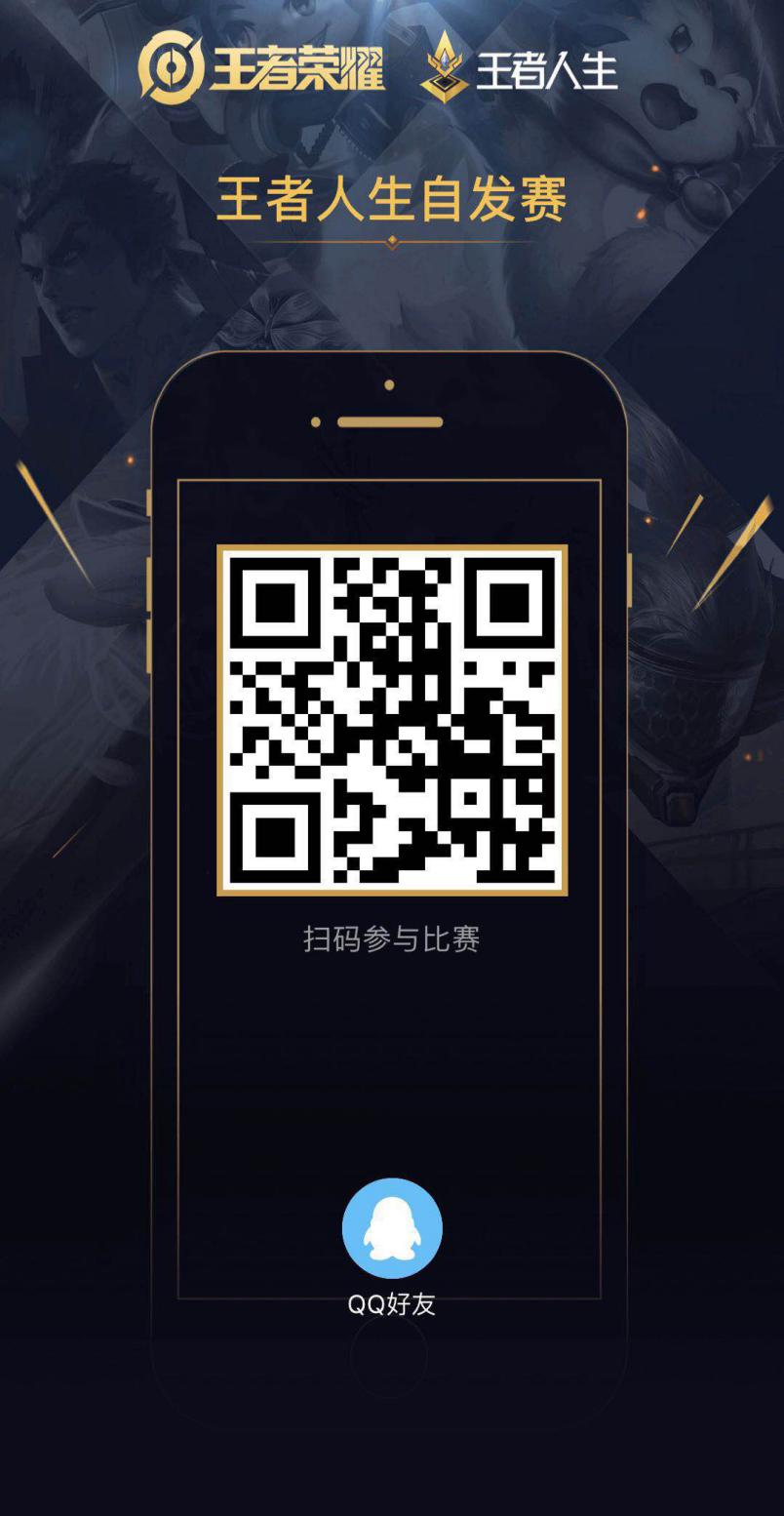 组别项目参赛单位指导教师参赛队员信息参赛队员信息参赛队员信息参赛队员信息姓名身份证号码联系电话学生证号码（学生组填写）单位推荐意见                                 盖章：年   月    日                                 盖章：年   月    日                                 盖章：年   月    日单位名称参赛项目姓名身份证号联系电话